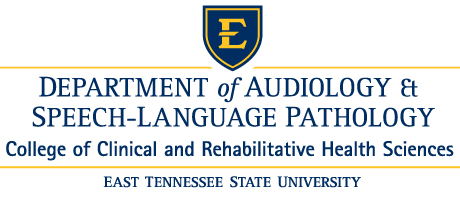 WELCOME TO THE MASTER’S PROGRAM IN SPEECH-LANGUAGE PATHOLOGYWe want to welcome you to the Master’s Program in Speech-Language Pathology in the Department of Audiology and Speech-Language Pathology (ASLP). This handbook will acquaint you with requirements of the program. It provides an overview of faculty, the program, graduation requirements, advisement, and accreditation and licensing requirements. We recommend that you consult the handbook for answers to many of your questions before contacting a faculty member.The Department of Audiology and Speech-Language Pathology offers the Master of Science degree in Speech-Language Pathology and the Doctorate of Audiology. Both programs are accredited by the Council on Academic Accreditation in Audiology and Speech-Language Pathology of the American Speech-Language-Hearing Association (ASHA). The programs are designed to meet the requirements for certification including the attainment of the Certificate of Clinical Competence (CCC) of the American Speech-Language-Hearing Association (ASHA), Tennessee state licensure, and Tennessee public school licensure. The certification requirements for the Master’s degree in Speech-Language Pathology include successful completion of: A minimum of 36 semester credit hours of academic and clinical coursework at the graduate level A minimum of 400 clock hours of supervised clinical practice (25 hours in clinical observation and 375 in direct client/patient contact) with a minimum of 325 hours completed at the graduate level, as specified by ASHA guidelines.Achievement of the Knowledge and Skills outcomes as stipulated on Standard IV-A through IV-G and Standard V-A through V-C These academic and clinical coursework credit and clinical clock hour requirements reflect the minimal standards. Our program is designed to meet or exceed these basic standards. The Standards for the Certificate of Clinical Competence are contained in Appendix E, the guidelines for Tennessee licensure are presented in Appendix F and Tennessee public school licensure are available  in Appendix G.FACULTYThe faculty of Audiology and Speech-Language Pathology covers a diverse field of specialties within speech-language pathology and audiology. The faculty is here to share with you current knowledge of human communication sciences and disorders. To facilitate this process it is necessary that you actively engage in study and interaction with your advisor as well as the entire graduate faculty. The faculty and their areas of specialty are provided below.Speech-Language Pathology FacultySpeech-Language Pathology Clinical FacultySpeech-Language Pathology VA Medical Center – Mountain Home FacultyAudiology FacultyAudiology Clinical FacultyAudiology VA Medical Center – Mountain Home FacultyADVISEMENTIt is the student’s responsibility to independently review the Admission, Advisement and Registration, Academic, and Degree and Graduation Requirements that are printed annually in the Graduate Catalog. It is the student’s responsibility to fulfill these requirements and the accompanying administrative tasks for successful matriculation. You will need an e-mail address to communicate with faculty and supervisors and to receive information on departmental events. The department will communicate with you ONLY using your ETSU email account. It is your responsibility to check this account regularly for departmental information.Faculty contact information for Advising can be found in Appendix L.Your academic and clinical file is housed in the department office. That file contains: (1) transcripts; (2) copies of your clinical grade sheets and a record of your clinical clock hours; and (3) all other graduate related forms, including application, candidacy, advisory committee forms, etc. Your file is strictly confidential; only you and the faculty/staff of ASLP have access to it. You may review it at any time in the office of the departmental secretary; however, none of its contents may be removed.You will select a graduate advisory committee with the assistance of the Graduate Coordinator. This can be completed after at least 9-12 hours of graduate study and before the final semester before graduation. For the thesis option, the advisory committee will be your thesis committee who will assist you in your thesis prospectus and defense. For the non-thesis option, the advisory committee will assist you in your comprehensive examination preparation and as examiners. The three- to four-person committee must consist of at least one Ph.D. level faculty member, who will serve as your chair. After the selection of a committee, your program chair becomes your advisor for the rest of the capstone experience. Any changes in the above require permission with the accompanying paperwork through the School of Graduate Studies.Enrollment ProceduresEnrollment can be completed during the pre-enrollment period during the preceding semester or during the week before classes begin. The Graduate Coordinator will review your admission forms so that you know which requirements you have met and which you have yet to meet in order to obtain a degree from ETSU, ASHA certification, and teacher licensure. With this information, you and the Graduate Coordinator will then draw up a tentative Program of Study for your program. The Program of Study can be completed after at least 9-12 hours of graduate study and before the final semester before graduation. It must be filed with the School of Graduate Studies. The Program of Study specifies the courses that you will take and the semester in which they will be taken to complete your degree. The Program of Study can be changed at a later date, if necessary, with the approval of the ASLP Department and the School of Graduate Studies.The School of Graduate Studies requires that the following criteria be met:No more than 9 semester hours of graduate level courses with grades of “B” or higher may be petitioned for transfer of credit to ASLP at East Tennessee State University.The time limit for the use of credit toward the Master’s degree from the date of enrollment in the earliest course applied toward the degree, including transferred courses is eight years for the AuD program, and six years for the SLP program.Candidates for a Master’s degree with a thesis option must continue to register each semester (minimum of one hour) from the time of the initial registration for CDIS 5960 Thesis until the thesis is accepted by the School of Graduate Studies.No less than three credit hours or more than six credit hours of thesis may be applied toward the Master’s degree.Students must register for a minimum of one graduate credit hour if they have not completed all degree requirements before the first day of classes of the term they expect to graduate.The graduate catalog states that students are responsible for the following:Filing an application for candidacy (Admission to Candidacy form)Completing an approved program of study (Program of Study form)Establishing your graduate committeeFiling an intent to graduateRemoving all conditions required at the time of admission by the School of Graduate StudiesPaying fees for graduationItems 1-3 must be completed by no later than the semester prior to the semester of graduation. Items 4-6 must be completed before the end of the second week of the semester of graduation. Finally, each Master’s student must declare a thesis/non-thesis option by the final Summer semester.Credit Hours of EnrollmentA “full-time” graduate student, according to University regulations, must be enrolled in a minimum of nine hours during the Fall and Spring semesters and six hours during the Summer session. Students with appointments as graduate assistants and tuition scholarships must enroll in a minimum of nine graduate hours during the semester.Retention and Graduation RequirementsIn order to remain in good standing, students in ASLP must meet the following criteria:3.00 cumulative minimum GPA in academic courses taken as a Master’s or AuD candidate or special student in ASLPComplete all required courses with the grade of “B-” or better. Students will repeat a course for which the final grade is lower than “B-” only one time in order to complete graduation requirements; however, in repeating a course, the previous grade as well as the grade earned when the course was repeated is averaged in the subsequent GPA. No more than two required courses are allowed to repeat. The class must be repeated in the semester that it is offered.3.00 in each clinical practica taken at the graduate levelSatisfactory completion of all required clinic practica as determined by the appropriate supervisor(s) and the Graduate Coordinator. A clinic practicum experience must be repeated when the grade assigned is “B-” or lower. No clinical hours will be awarded for substandard clinic practica.3.00 GPA in courses taken as an undergraduate, a prerequisite student, a special student or as a graduate studentSatisfactorily complete all ETSU School of Graduate Studies retention and graduation requirements as outlined in the ETSU Graduate Catalog.If these requirements are not met, a student will be placed on academic and/or clinical probation. with an academic or clinical remediation plan. The graduate faculty will review the status of each student on probation at the end of each semester. A student who fails to obtain at least a 3.00 cumulative average in academic courses and a 3.00 clinical average by the end of the probationary semester will be dropped from the program. Such a student may petition the graduate faculty for reinstatement if he/she believes extenuating circumstances exist. Students who have been dismissed from the School of Graduate Studies for academic reasons may address a written request for reinstatement to the chair of their department of their major. The request should include reasons why the reinstatement should be considered. The department will review the request for reinstatement and make recommendations to the dean of the Graduate School. If the request is denied at the departmental level, the student may then direct a written appeal to the Dean of the Graduate School, and a final decision will be made in accordance with policies established by the Graduate Council. Students on probation will not be eligible for department assistantships or be advanced to a higher clinical competency level.A student who withdraws voluntarily from the program during the first Fall semester before completion of coursework and clinical placement, and who is in good standing academically and clinically, may be considered for reinstatement in the program. If reinstatement is granted, the student may re-enter the program the following Fall semester with the incoming cohort.   Courses taken at another college or university for graduate credit transfer only credit. These courses are not counted in determining a student’s GPA at ETSU. An “F” in any course at ETSU must be retaken.Initial Evaluation for StudentsThe graduate faculty will evaluate each new graduate or special student at the beginning of the third semester of enrollment. Academic performance, clinical performance, communication skills (written and spoken) and professionalism will be considered. The Graduate Coordinator will discuss with each new graduate or special student his/her areas of strength and areas for improvement as perceived by the graduate faculty. If there is a need for special help, such as in the area of writing skills, options will be presented. The student’s Program of Study will be established during this meeting. (See Appendix A for Course Requirements and the Academic and Clinic Planning for Speech Pathology Worksheet).ACADEMIC OPTIONSAreas of ConcentrationThe necessary course requirements for the speech-language pathology and audiology programs are listed in Appendix A. In addition to the requirements set by the Department, it is important to meet the requirements established by the School of Graduate Studies. The graduate catalog states that you are responsible for filing an application for candidacy, approved program of study, and committee form upon completion of at least 9-12 hours and maintaining at least a 3.0 average (see Appendix B). You must file intent to graduate forms, clear records, and pay fees for graduation before the end of the second week of the final semester. Prior to establishing your graduate advisory committee, you will need to select between the thesis and non-thesis option. You will have opportunities during your first two semesters to hear more about these two options and discuss the options with the Graduate Coordinator and faculty. Some of these opportunities include attending department colloquia series, NSSLHA, student defense of theses, and asking current second year students.FORMS FOR THE SCHOOL OF GRADUATE STUDIESIn order to graduate as planned, the student must complete the following paperwork with the School of Graduate Studies:Enroll in a minimum of 1 credit hour in the semester in which he/she will graduate.Review with the Graduate Coordinator the final Program of Study by the second week of the semester in which the degree is conferred.File Plan of Study form with the School of Graduate Studies after completion of  at least 9-12 hours and no later than the end of the second week of the semester before the semester in which the student expects to complete the requirements for graduate degreeFile an Appointment of a Graduate Committee after completion of at least 9-12 hours and no later than the end of the second week of the semester before the semester in which the student expects to complete the requirements for graduate degree File Application for Candidacy form with the School of Graduate Studies no later than the end of the second week of the semester in which the student expects to complete the requirements for graduate degreeFile Intent to Graduate form with the School of Graduate Studies no later than the end of the second week of the semester before the semester in which the student expects to complete the requirements for graduate degree.Schedule a final conference with the Graduate Coordinator. At this time final clock hours will be tabulated to assure that ASHA and departmental requirements have been met. Also, all final paperwork will be filed and the Graduation Checklist for a M.S. in Speech-Language Pathology will be signed by the student and the Graduate Coordinator.All forms are available at School of Graduate StudiesIRB TRAININGAll students must complete training pertaining to protection of human subjects and privacy of information. The training for SLP students takes place during the Research Methods class while Audiology students obtain their training during the third year in the Research Methods class or sooner if they participate in research before that time as part of their Graduate Assistant responsibilities. The student must place certificates indicating successful completion of training in their academic and clinic file. HIPAA TRAININGAll students must complete Health Insurance Portability and Accountability Act (HIPAA) training. The training for SLP Students is conducted through the HIPAA Compliance Officer, Office of University Counsel within the first year of the program.CAPSTONE EXPERIENCEThesis Option for the Master’s DegreeThe thesis option is offered in speech-language pathology. This option provides students with the opportunity to develop and execute a research project with mentoring by their faculty committee. Guidance is given by the faculty advisor through all phases of a research project, from the development of the research topic and exploration of the relevant literature through development of methodology and analysis and interpretation of finding. The thesis requires a considerable commitment to writing and independence in meeting deadlines and should be undertaken with advice from the faculty.Departmental CriteriaStudent electing a thesis option must meet the following departmental criteria:Graduate GPA of 3.50Proven writing skillsGrade of A/B in English composition OR a score at 50th percentile or above in Verbal area of GREProven ability to meet deadlines in a timely fashionHistory of meeting practicum and class work deadlines on timeCompletion of CDIS 5400 Research Methods or equivalent with a grade of “A”Development of a viable research projectStudents who meet at least five of the criteria must apply to the Graduate and Research Committees for permission to write a thesis (see Appendix C). The application due dates are June 8, 2019 for May 2020 graduation and January 12, 2019 for December 2020 graduation. These applications are reviewed by the Graduate Committee of the department. The review evaluates skills that are associated with successful completion of the thesis such as the student’s grades in courses, clinical preparation, writing abilities and time management.Prospectus PreparationThe prospectus is developed with assistance from the student’s thesis advisor. The prospectus is a means for the student to present his/her proposed research project to the advisory committee. The prospectus generally is comprised of two or three chapters that: (1) review the relevant literature; (2) present the research topic: and (3) present the participant description, procedures and data analyses techniques to be used in the project. The first chapter generally outlines the purpose of the research and rationale for the project based on published research. This chapter may be divided into two chapters at the discretion of the faculty advisor: (1) statement of the problem; and (2) review of literature. The second chapter provides a detailed description of the methodology to be used in the study in sufficient detail for the committee to understand what procedures will be used to answer the research questions. For most students, this is the first experience with developing a project, so drafts of these chapters are given to the advisor for review and comments. Through this process of review and modification of the drafts, the student will refine his/her proposal and make it understandable for the rest of the committee. The prospectus will be ready to present to the committee when the student’s advisor determines that the written proposal is complete and clearly written.Prospectus MeetingThe prospectus meeting is an opportunity for the student to present the proposed research. The committee should receive a copy of the prospectus one to two weeks prior to the meeting to allow sufficient time to read the proposal. The meeting is generally scheduled for one hour. In the first 20-25 minutes, the student will present a summary of the purpose of the study, relevant literature and methodology to be used. Generally, PowerPoint is used to present a short summary of the project without going into great detail. Following the presentation, the committee will ask questions regarding the proposal and there will be discussion of issues pertinent to the project. The committee may recommend changes in methodology and/or the written manuscript. These comments and questions are intended to improve the project before it is executed. Following the prospectus meeting, the student will proceed to the data collection phase.Individual Thesis TimelinesBoth the student and the faculty advisor benefit from a clear understanding of the student’s thesis project. Expectations of both parties must be made clear prior to the commencement of the project and so it is commended that a written agreement be used to define both the scope of the thesis, and the timetable required for completion of the project in a reasonable manner. Adherence to the written agreement should facilitate completion of the thesis while minimizing potential misunderstandings between candidate and committee. The agreement does not guarantee the completion of the thesis, but clarifies roles and timetables for both parties. The written agreement should include at least the following information:List of deadlinesEstimate of financial obligation of the studentCommittee membershipProposal of student’s alternative if the thesis project is droppedThe Graduate School catalog indicates the relevant deadlines for thesis submission. Additionally, a list of deadlines appears in the Graduate School Thesis Manual. Students considering a thesis should obtain and read the Thesis Manual sometime early in their second semester (ideally by the start of their second semester). The advisor and student may then design a reasonable timetable with the understanding that deviation from the timetable puts the student at-risk for a late graduation. Table 1 provides a rough outline of mileposts for the thesis candidate. Timeline for Thesis, Spring Graduation 2020Institutional Review Board (IRB)IRB approval proceeds according to the IRB committees preset timetable and can be lengthy. The schedule is available on their website (IRB). It is suggested that the student begin the IRB process during preparation of the prospectus. The ETSU IRB oversees the protection of a research participant’s rights and safety when an experiment is conducted using humans. In general, the requirements imposed by the IRB on an experimenter are proportional in the invasiveness of the experimental technique. There are three types of review procedures used by the IRB when approving research: (1) Exempt, (2) Expedited, and (3) Full Review.  Approval MUST be received prior to the initiation of an experiment. All forms and instructions are available on the IRB website. THE IRB INSTRUCTIONS MUST BE FOLLOWED CAREFULLY.The student must place certificates indicating successful completion of IRB training in their academic, clinic file, and IRB research file for the project.Manuscript Reparation/Distribution to CommitteeIt is recommended that students follow the APA manual (Sixth Edition) throughout the preparation of all drafts, as ultimately the thesis must conform to APA standards. Additionally, information a student needs regarding the specific aspects of the thesis format is available from the School of Graduate Studies. The graduate school provides workshops to assist in thesis preparation. The workshops’ contents are placed on-line after completion.  It is highly recommended that students use the services available from the School of Graduate Studies to determine the most appropriate way to format the text of their thesis. Additionally, any copyrighted or sensitive material from survey items must be treated appropriately. Guidelines for the former are available from the School of Graduate Studies, the latter from the IRB. The thesis must be submitted to the graduate school electronically. Procedures are available on the School of Graduate Studies webpage. Oral Thesis DefenseOnce the thesis advisor approves the final draft, the School of Graduate Studies will be contacted to schedule an oral defense. School of Graduate Studies deadlines should be checked in the Schedule of Classes book. In addition to the committee, the School of Graduate Studies will send a representative to sit in on the defense. This faculty member serves as an observer to verify that the committee conducted the defense appropriately. They are not active participants in the meeting and they do not vote in determining whether the candidate meets the requirements for the defense. They write a report to the School of Graduate Studies following the defense. The defense is organized similar to the prospectus meeting in that the student will present a 20-25 minute summary of his/her findings and then the committee members will ask questions or comment on the project. At the end of the meeting (generally an hour) the candidate will step out of the room and the committee will discuss the performance. The candidate will be asked back into the room and given the results of the committee decision. The committee members will make suggestions regarding revisions to the manuscript. These revisions must be made prior to submission of the thesis to the Graduate School.Non-Thesis Option for the Master’s Degree: Comprehensive ExaminationThe non-thesis option for the Master of Science degree in Communicative Disorders includes a two-part summative Comprehensive Examination: (1) a Written Examination, and (2) an Oral Examination. The purpose of the Comprehensive Examination is to ensure that graduating students demonstrate integration of theoretical and practical knowledge, critical thinking skills, and clinical judgment.Eligibility To be eligible for the Comprehensive Examination, the student must meet the following departmental criteria:Be in their fourth semester of academic coursework;Have no incomplete grades on their Program of Study;Hold a 3.00 or higher GPA in clinical practicum; and,Maintain a 3.00 GPA in academic course on the Program of Study.Application for Comprehensive ExaminationStudents electing the non-thesis option will complete an Application for Comprehensive Examination (see Appendix D).These applications are due to the graduate coordinator by the date included in the Timeline of Comprehensive Examination: May Graduation. (Check with your advisor if you are planning graduation other than in May.) Return the completed application to the Graduate Coordinator who will collect all applications for review. Students will be notified of their eligibility or need to satisfy prerequisites before becoming eligible to complete the Comprehensive Examination.Comprehensive Examination GradingGrading will be assigned as Pass/Fail. This is ultimately a consensus decision of the students’ advising and examining committee members as guided by the rubrics used in the evaluation of the written and oral components of the examination. Students must receive an average score of at least 80% across all written and oral questions and cases. A student who fails the Comprehensive Examination will need to retake the entire Comprehensive Examination including both the written and oral components within three months. The questions and cases will be different. The examiners also may change. Repetition of the Comprehensive Examination may delay graduation. Students who fail the Comprehensive Examination twice will be dismissed from the program. Written ExaminationContent. The written examination involves answering four questions from among the following eight core topic areas:Language disorders in childrenSpeech sound disorders in childrenNeurological language disorders in adultsResearch methodsDysphagia in children or adultsVoice disorders in children or adultsFluency disorders in children or adultsMotor Speech Disorders in adultsFormat. Questions from any of the eight core topic areas may be included on the examination. The topic questions require evaluation and synthesis of information, integration of theoretical and practical knowledge, critical thinking skills, and clinical judgment. The written comprehensive examination will be administered in a morning and an afternoon session during a single day. Each session will be 3 hours in length with a 1-hour lunch break in between. Students will be given one examination packet in the morning and a second examination packet in the afternoon. Each packet will include instructions, four questions, and scratch paper. In each half-day session, students must answer two of the four questions provided. In total, students will answer four questions. Students may bring a one-page double-sided printed list of references (about 5-7 for each topic), but no notes, into the examination.  Students will submit their reference page, question packets, and any notes they take during the examination. No materials may leave the examination room. Students are not allowed to access any other form of hard or electronic resources (e.g., phone, internet, cloud, flash drive) during the examination.Examination Site. Students will take the Written Examination in a site to be announced. Examination Submission. The written exam will be completed using Microsoft Word, and uploaded to a dropbox on the D2L ADMN-0000-667 Communicative Disorders Department site at the end of each half-day session. Also, students also will save their responses be to a USB flash drive provided at the examination, as back-up. These flash drives will be distributed at the beginning of each exam session and collected at the end of each exam session. They may not leave the examination room. Evaluation. Each question will be graded anonymously and individually by faculty members with expertise in the core topic areas. Grading will be based on a rubric. The examiners of the core areas will use a specific rubric to guide their evaluation of content within the scope of a common rubric created for the written examination. Grading will consider, but not be limited to: the pertinence of the response to the question; the comprehensiveness and accuracy of the information provided; integration of theory and practice, when appropriate; evidence-based support from the literature; inclusion of specific clinical example, when appropriate; organization, conciseness, and clarity of the response; and spelling and grammar with only minor errors. Preparation. In preparation for the Written Examination: Review your course materials and related clinic materials and experiencesOrganize the material using an evidence based practice approach to the literatureThink critically and apply evidence about a particular disorder as you would in clinicThink how you would analyze the evidence in literature regarding assessment or treatment of a disorder and how it directs your treatment or assessment choice to work with the clientStrategies for answering Written Examination questions:Ensure you have read and understood all parts of the questionDraft a brief organizational outlineCheck your reference list and recall relevant information Provide sufficient detail that will ensure your knowledge on the material in question- whether it is theoretical underpinnings or clinical case scenario or a combination of the two.Ensure that the answers are well organized in content and structureRead/edit for organization, clarity, spelling, and grammarOral ExaminationContent. The Oral Examination involves answering questions about two clinical cases: one pediatric case and one adult case. The cases may include one or more elements from among the following seven core topic areas:Language disorders in childrenSpeech sound disorders in childrenNeurological language disorders in adultsDysphagia in children or adultsVoice disorders in children or adultsFluency disorders in children or adultsMotor speech disorders in adultsFormat. Students will be assigned a pediatric case on the first day and an adult case on the second day. Topics will be randomly assigned. For each case, students will be given relevant client information and 20 minutes to prepare. Students will then answer questions about the case posed by their oral examination committee for approximately 20 minutes. Students may bring the client information packet but no notes into the examination other than what they have written during their 20-minute preparation.Examination Site. Students will take the Oral Examination in the Audiology and Speech-Language Pathology Department in Lamb Hall, depending on room availability.Evaluation. Each oral examination will be conducted and graded by two members of the faculty, with at least one being a member of the student’s advisory committee. The developers of each case will provide examiners with a set of questions and expected responses to guide the oral examination. Grading will be based on a common rubric created for the oral examination.  Grading will consider, but not be limited to: accuracy of interpretation of the diagnostic and/or treatment information provided; integration of theory and practice; inclusion of evidence-based support for intervention including specific clinical examples, when appropriate; the pertinence of the responses to the questions; organization and clarity of the response. See Appendix X for the common rubric for the written examination.Preparation. In preparation for the Oral Examination: Conduct chart reviews whenever you have the opportunity throughout clinical trainingActively engage in clinical discussions with supervisors and instructors throughout your program Critically think about and discuss intervention with colleagues and supervisors, taking HIPAA restrictions into accountWhen considering alternative approaches to assessment and treatment for clients, review and become familiar with the literature and available evidence baseConsider the full range of  assessment approaches (e.g., standardized, bedside, behavioral observation, criterion-based assessment) that may be pertinent to arriving at a differential diagnosisConsider the intervention frameworks appropriate for disorders in the core areas (e.g., ICF, continuum of naturalness). For each core area, identify the specific treatment approaches and their key componentsReview student practicum clinical evaluations to guide understanding of  expectations and for strengths and weaknessAdopt a holistic view to interventionStrategies for Case Review for the Oral Examination: Read through the case carefullyDistinguish  between relevant and irrelevant informationMake notes of key clinical observations and their implicationsPrepare to justify their importanceStrategies for answering Oral Examination questions:Ensure understanding of the question and ask for rephrasing if not understoodKeep the answer focused on the question posedThink before answering, even if this means pausing brieflyListen carefully to faculty comments; they may provide guidance for clarification responseBe ready to justify answersTimeline for Comprehensive Examination, Spring Graduation 2020Note: About March 25, 2020 is the last day to submit comprehensive examination results for May, 2020 graduationPRAXIS EXAMINATIONThe student may take the PRAXIS exam in their last semester or after they have graduated. When you take the exam it is important to specify two recipient codes at the time of your exam in order to verify your score. For students obtaining a school credential, specify #1198 (College of Education). All students must specify the CDIS department code of #0281. The passing score is 200 or higher and may be retaken if you do not achieve a passing score on your first attempt. It is important to prepare for the ASHA exam. We suggest the following:Student must take responsibility to study for the ASHA exam. We encourage students to form study groups prior to the ASHA exam.The faculty supports the student review for the ASHA exam by presenting colloquia on how to prepare for the exam. We also refer students to the ASHA website ASHA for more information. PROFESSIONAL ORGANIZATIONSThere are many professional organizations available in the area of education, medicine, and communication sciences and disorders. As a concerned member of the profession, you should consider joining the American Speech-Language-Hearing Association (ASHA) and/or the American Academy of Audiology (AAA) as well as your state speech and hearing association as a minimum. Some of the benefits of membership are personal. You receive the publications of the organizations and can attend conventions at reduced rates. Some of the benefits are to the profession as a whole. For instance, your ASHA and AAA memberships help to support legislation and public relations campaigns, which will increase awareness and support of our profession. Membership in the state organization supports licensure legislation and appropriate teacher certification standards.You are strongly encouraged to become a member of the National Student Speech-Language-Hearing Association (NSSLHA) and the ETSU NSSLHA Chapter, which are affiliated with ASHA. Audiology students may also join the National Association of Future Doctors of Audiology (NAFDA) and or Student Academy of Audiologist (SAA). You will receive the ASHA journals, which should prove helpful in your studies. NSSHLA also publishes its own journal, which is geared to students, and sponsors awards. As a member of NSSHLA you also save a substantial amount when you apply for ASHA certification and membership. ETSU has established NSSLHA and NAFDA chapters. The members generally meet once a month and some of the meetings involve speakers or social events. TAASLP (Tennessee Association of Audiologists and Speech-Language Pathologists) also has student membership available which entitles you to receive their newsletter and to attend the fall state convention for a reduced fee.Applications for student membership in NSSLHA, NAFDA, or TAASLP can be obtained online or NSSLHA/NAFDA faculty sponsors.You can become a regular member of ASHA or TAASLP once you have completed the academic and practicum requirements for membership.UNIVERSITY FACILITIESStudents who are enrolled at ETSU pay for the use of the Culp Center, the Student Health Center, and the Physical Activity Center in their student fees. The University Library is also available to all ETSU students. The library provides guidebooks and tours for those who are unfamiliar with the building and its services. Of special interest to students involved in research are the computer-assisted literature searches and interlibrary loan service.A variety of cultural, entertainment, and athletic events are scheduled on campus. Students can obtain tickets to athletic events at reduced rates and some are even free! Concerts, plays, speakers, films, etc., are frequently presented in the D.P. Culp Center and the VA Theatre.Use of Departmental ComputersThe ASLP Department has made computers available for graduate student use in the graduate student workroom. These computers allow access to the ETSU Library, e-mail, or the Internet. You must provide your own paper for printing for classes; the department will provide paper for printing reports. Additionally, there are numerous student computer labs across campus that provides such access.To assure appropriate use of the computers please honor the following guidelines: Students should receive instruction in appropriate use of the computers either in class, through a university-sponsored workshop, or from a knowledgeable colleague Eating and drinking are not allowed in the computer work areasStudents must turn the computer off at the end of the day. In addition, there are several student computer labs throughout the ETSU Campus and you can sign out laptops at the Sherrod library. Use the following link for the most updated list of computer lab resources  https://www.etsu.edu/helpdesk/labs/ GRADUATE HOODING CONVOCATION/UNIVERSITY COMMENCEMENTAt the completion of the program, students are invited to participate in the Graduate Hooding Convocation the Friday evening before Commencement. Each recipient of the graduate degree who is present is recognized and is “hooded” by faculty members of the class choice. In May and December of each year, the University holds a commencement for all graduates. Chair and Executive Aid will develop the program and the SLP faculty committee determines receipts of the Alpha Eta Honor Society. This activity is a student-led event. A faculty advisor will assist students in planning the ceremony. The student body will share the cost of the hooding ceremony. Financial support from student organizations may be requested to offset the cost. The following is a suggested timeline for planning:The department secretary has already scheduled time and date for the Hooding Ceremony.In the Fall Semester prior to the ceremony, the student committee and a second year student will review prior ceremonies and outline plan for ceremony (i.e., invited speakers, music, etc.)Establish a committee to work on the Hooding Ceremony. (Fall)Invite speakers, schedule musicians. (Fall)Contact possible donors for flowers. (Fall)Assign a student to develop an invitation. (Fall)The committee will finalize plan with faculty advisor. (Spring)The committee will select food for reception and arrange with the department secretary. (Spring)The committee will assign students to set up stage and seating day of ceremony.Students wishing to participate in either of these ceremonies should arrange to purchase or rent a cap, gown, and hood from the University Bookstore. Request a hood for a Master of Science or Doctor of Audiology.ASHA EMPLOYER AND ALUMNI SURVEYWe will be requesting that you keep us updated of your correct email address after you have graduated. Approximately a year after you have finished the program we will send you an Alumni and Employer survey. These are general questionnaires pertaining to your training here at ETSU. The information is used for our ASHA accreditation. We hope you will take the time to assist us in completing these questionnaires.STUDENT GRIEVANCESOccasionally students will have complaints about faculty members or about departmental procedures. Complaints about faculty may range from an assignment being too long, a test that is perceived to be too difficult, or a grade that is thought to be unfair. In most cases the complaints represent what amounts to a simple breakdown of communication between the faculty member and the student. Usually the parties involved resolve the problem satisfactorily without anyone else necessarily being aware that a problem existed. Very few complaints need to go any further for a solution.If a student has a complaint concerning a faculty member that cannot be resolved in discussion with the faculty member or a problem that the student does not feel free to discuss with the faculty member, the student should come to the Department Chair or Graduate Coordinator. If the student can present evidence demonstrating the possibility of a valid complaint against the faculty member, the Department Chair or Graduate Coordinator will discuss the matter with the faculty member in an attempt to resolve the problem. The Department Chair or Graduate Coordinator may bring the student and faculty member together as part of this attempt. If the problem still cannot be resolved, the Department Chair could convene a grievance committee.If a student has a complaint about a departmental procedure, this should also be discussed with the Department Chair or Graduate Coordinator. If the Department Chair or Graduate Coordinator feels that the complaint is legitimate, he/she will solicit input from other students and/or faculty members if appropriate, and alternatives may then be suggested and adopted. If the complaint does not appear justified, no change in procedures will be made. Again, a grievance committee could be convened. Information about Student Conduct, Rights and Responsibilities are included in the Graduate Catalog and can also be found at https://www.etsu.edu/students/conduct/ .Outside the university, students should follow the Complaint Procedure against Graduate Education Programs, which can be found at  http://caa.asha.org/programs/complaints/ACADEMIC DISHONESTY AND MISCONDUCTAcademic dishonesty includes plagiarism (representing someone else’s ideas as if they are one’s own), unauthorized collaboration on out-of-class projects, cheating on in-class exams, unauthorized advance access to an exam, fraudulent alterations of academic materials, and knowing cooperation with another person in an academically dishonest undertaking. Dishonesty will not be tolerated. Appropriate disciplinary action is at the discretion of the instructor and could include: a substitute assignment or exam, a grade of “zero” or “F” for the assignment or exam, a reduced grade for the exam, assignment or course, a grade of “F” for the course or recommendation of probation, suspension or expulsion. Whenever disciplinary action is taken, this must be communicated in writing within 10 working days to the: (1) student; (2) student’s advisor; (3) instructor’s department chair; and (4) student’s academic dean.Students have the right to appeal any allegations or actions. Academic misconduct involves obtaining undeserved academic credit or advantage, but the intent to defraud is not present. The instructor consults with the student and can require the student to complete a substitute assignment or exam. No further notification of university officials is required.Further details regarding the policy are available in the ETSU Graduate Catalog.CERTIFICATE OF CLINICAL COMPETENCE: SLPTo practice as a Speech-Language Pathologist or Audiologist, you must obtain the Certificate of Clinical Competence offered by the American Speech-Language-Hearing Association. In order to receive the certificate, you must complete a Clinical Fellowship (for AuD this is covered in the 4th year externship) and achieve a passing score (600) in your major area on either the National Examination in Speech-Language Pathology or the National Examination in Audiology. Guidelines and procedures for certification and information concerning the Clinical Fellowship are contained in the ASHA Membership and Certification Handbook.ASHA CERTIFICATION REQUIREMENTSASHA’s certification requirements for audiology and speech-language pathology reflect a trend in health care training programs nationally. They are based on competencies that will be acquired during your participation in the graduate experience. It includes course and clinical hour requirements, as well as competencies that can be achieved outside of these formats (e.g., invited workshops, internet tutorials, and presentations). Your participation in these alternative formats will be mandatory as these extra workshops may be the only time these competencies can be met. In other words, check with faculty before scheduling trips or commitments on open Fridays during the semester (including Summer) to avoid missing critical workshops. The competencies have been given to us by ASHA in a form called the Knowledge and Skills Acquisition (KASA) document. Copies of these documents are presented in Appendix M. The department will have a meeting early in the semester to inform you about how to use the KASA and other paperwork requirements for tracking your progress in achieving the competencies. Advisement sessions will be held to update the KASA form every semester after the first semester. (See Appendix E.)ASHA CODE OF ETHICSThe ASLP faculty at ETSU is dedicated to demonstrating and facilitating the standards of professional and ethical conduct. As part of that commitment to professional competence, the faculty emphasizes student understanding of the Code of Ethics of the American Speech-Language-Hearing Association (Appendix H). Upon successful completion of your graduate program, you should be ready to begin your Clinical Fellowship with full understanding of the importance of preserving the standards and principles of the Code of Ethics and with the ability to adhere strictly to those principles throughout your career.GRADUATE ASSISTANTSHIPS, TUITION SCHOLARSHIPS, GRADUATE TRAINEESHIPS, TENNESSEE DEPPARTMENT OF EDUCATION GRANTThe Department of Audiology and Speech-Language Pathology offers half-time Graduate Assistantships (10 hours work requirement per week) and Tuition Scholarships (8 hours work requirement per week) for full-time students in the ASLP program who have completed the undergraduate prerequisites. The department may request a Diversity Graduate Assistantship (20 hours work requirement per week) from the Office of Equity and Diversity on behalf of qualified students, as indicated on student applications. These Graduate Assistantships and Tuition Scholarships are awarded on a competitive basis. Detailed guidelines for these positions are available in the School of Graduate Studies Graduate Assistant Handbook http://www.etsu.edu/gradstud/documents/gatshandbook.pdf . If you are awarded one of these opportunities, you will be assigned to a faculty member for your work commitment. You should plan to be available to your faculty supervisor the week prior to start of classes through exam week. To summarize, the requirements for each are presented below.Graduate AssistantshipsOut-of-state tuition and one-half maintenance fees (in-state tuition) are waived for Fall and Spring semesters.Out-of-state tuition is waived for Summer but maintenance fees are not waived in the Summer.Students must register for a minimum of 9 units in Fall and Spring semesters and 6 units for Summer.Receives a monthly stipend.Must maintain a 3.0 GPA.Appointments are from August 15 through May 15, you are responsible to your assigned faculty member for your work hours during that time. You must make arrangements to make up your hours with you faculty member if you will not be on campus during that time.For SLP students: While your appointment is for 2 years, you must renew your appointment for the second year at the end of the first year. Announcements for renewal will be posted in the department and you must complete a form to renew your assistantship for the second year.Tuition ScholarshipsOut-of-state tuition and maintenance fees (in-state tuition) are waived for Fall and Spring semesters.Out-of-state tuition is waived for Summer, but maintenance fees are not waived in the Summer.Students must register for 9 units in Fall and Spring semester and 6 units for Summer.Students must maintain a 3.0 GPA.Appointments are from August 15 through May 15. You are responsible to you assigned faculty member for your work hours during that time. You must make arrangements to make up your hours with your faculty member if you will not be on campus during that time.For SLP students: While your appointment is for 2 years, you must renew your appointment for the second year at the end of the first year. Announcements for renewal will be posted in the department and you must complete a form to renew your assistantship for the second year.VA Traineeships/Mountain Region Speech and Hearing TraineeshipsVA Traineeships, Bristol Regional Speech and Hearing Center, and Mountain Region Speech and Hearing Center Traineeships are available for students after their first year in both the audiology and speech-language pathology programs. These Traineeships offer experience related to adult and pediatric populations and Mt. Region offers a Pediatric traineeship with their cochlear implant program. There are specific requirements for each traineeship in terms of hourly commitments, assignments, and beginning and ending dates (for example, the traineeships are administered on the facility’s schedule, not ETSU’s). Application announcements are available in the Spring of your first year. These traineeships are competitive and application must be made. Students should request information about traineeships from Dr. Louw or Dr. Marc Fagelson.Tennessee Department of Education GrantThe Tennessee Department of Education has a training grant for students interested in working in schools in Tennessee following graduation. The requirements for the grant include: completion of undergraduate required courses; admission to the Master’s Program in Speech-Language Pathology at East Tennessee State University; and a signed Student Agreement Form. The contract requires graduation from the SLP program and a commitment to work in the TN public schools for two years for each 30 credits they complete (about 3 years). Students must find their own position in a TN school following graduation. The grant covers tuition for courses taken to complete the master’s degree in Speech-Language Pathology only. Students pay for their books and other activity fees. If a student does not graduate or does not fulfill the work obligation in a school in Tennessee, the tuition costs must be re-payed in full and with interest. Students may apply to for the grant either as a full-time SLP student or a part-time SLP student while simultaneously working full-time in the schools as a speech-language associate or therapist. In the latter case, the time spent working full-time in the schools during the program does not count towards the commitment to work in schools following graduation. SUBSTANCE ABUSE POLICYStudents at East Tennessee State University who have chosen to prepare for a career in clinical and rehabilitative health have placed themselves into a relationship where there is special concern relative to the possession or use of alcohol, drugs or controlled substances.  Therefore, the use, possession, distribution, sale or manufacturing of alcoholic beverages or public intoxication on property owned or controlled by the University; at a university-sponsored event; on property owned or controlled by an affiliated clinical site or in violation of any term of the ETSU Drug-Free Schools and Communities Policy Statement is prohibited.  Appendix I contains further information about the college policy on substance abuse for students enrolled in clinical training programs. APPENDIX ACOURSE REQUIREMENTS AND WORKSHEET FOR ACADEMIC & CLINICAL PLANNINGCOURSE REQUIREMENTS: SLP2-Year ProgramREQUIRED COURSES (27 HOURS)Course Number	Title	SemesterCDIS 5010	Neuro Bases of Cog & Comm	Fall 2018CDIS 5015	Language Disorders in Children	Fall 2018CDIS 5025	Clinical Phonology	Fall 2018CDIS 5400	Research Methods in CDIS	Fall 2018	CDIS 5040	Adult Language Disorders	Spring 2019		CDIS 5045	Dysphagia	Spring 2019	CDIS 5275	Dysphagia Lab (1 credit)	Spring 2019	CDIS 5070	Voice Disorders	Spring 2019	CDIS 5285	Voice Lab (1 credit)	Spring 2019CDIS 5035	Motor Speech Disorders	Fall 2019	CDIS 5030	Fluency	Fall 2019	ELECTIVES (15 HOURS)CDIS 5295	Counseling in CDIS	Pre-Summer 2019CDIS 5200	Language Disorders School Age	Summer 2019CDIS 5250	Challenges in ASD	Fall 2019CDIS 5290	Adv. Adult Neuro Disorders	Fall 2019CDIS 6300	Audiologic Rehab	Spring 2020	CDIS 5240	Pediatric Organic Disorders	Spring 2020		CDIS 5280	Language & Literacy Disorders	Spring 2020CDIS 5960	Thesis (6 credits)	Fall 2019/Spring 2020	CLINIC COURSES (9 HOURS; ONE EACH TERM FOR FULL TIME STUDENTS)	CDIS 5620	SLP Clinic:  Child Evaluation/Treatment		CDIS 5640	SLP Clinic:  Adult Evaluation/Treatment		CDIS 5670	SLP Clinic:  Advanced (repeatable)CDIS 5690	Externship:  SLP (6 units)CDIS 5510	AUD Clinic for SLPTennessee Teacher Program for Part-Time Students/Full-time Working Cohort OnlyREQUIRED COURSES (27 HOURS)Course Number	Course Title	SemesterCDIS 5010	Neuro Bases of Cog & Comm	Fall 1 2018	CDIS 5400	Research Methods in CDIS	Fall 1 2018CDIS 5040	Adult Language Disorders	Spring 1 2019CDIS 5045	Dysphagia	Spring 1 2019	CDIS 5275	Dysphagia Lab (1 credit)	Spring 1 2019CDIS 5015	Language Disorders in Children	Fall 2 2019		CDIS 5025	Clinical Phonology	Fall 2 2019		CDIS 5070	Voice Disorders	Spring 2 2019	CDIS 5285	Voice Lab (1 credit)	Spring 2 2019CDIS 5035	Motor Speech Disorders	Fall 3 2020	CDIS 5030	Fluency	Fall 3 2020	ELECTIVES (15 HOURS)CDIS 5295	Counseling in CDIS	Pre-Summer 2 2020CDIS 5200	SLP in the Schools	Summer 1 2019CDIS 5280	Language & Literacy Disorders	Spring 2 2019		CDIS 5250	Challenges in ASD	Fall 3 2020	CDIS 5290	Adv. Adult Neuro Disorders	Fall 3 2020CDIS 6300	Audiologic Rehab	Spring 3 2021	CDIS 5240	Pediatric Organic Disorders	Spring 3 2021	CDIS 5960	Thesis (6 credits)	Fall/Spring	CLINIC COURSES (9 HOURS; ONE EACH TERM FOR FULL TIME STUDENTS)	CDIS 5620	SLP Clinic:  Child Evaluation/Treatment		CDIS 5640	SLP Clinic:  Adult Evaluation/Treatment		CDIS 5670	SLP Clinic:  Advanced (repeatable)CDIS 5690	Externship:  SLP (6 units)CDIS 5510	AUD Clinic for SLPAPPENDIX BPROCEDURES FOR ADMISSION TO MASTER’S CANDIDACY AT ETSUAdmission to the School of Graduate Studies and the approval to pursue a degree program does not in any way imply that a student is admitted to candidacy for the master’s degree. To be admitted to candidacy the student must:Remove all conditions required at the time of admission by the School of Graduate Studies.Complete at least one semester (12-15 hours) of residence study following admission to the School of Graduate Studies.Complete a minimum of 12 semester hours in the major field of study with a grade point average of 3.0 or above.Meet the specific requirements of the major department.Submit the completed forms for admission to candidacy and an approved program of study of the associate vice president for research and dean of the graduate school before the beginning of the last semester of residency. When the application for candidacy is approved, the student may be considered a candidate for the graduate degree. Changes in the planned program of study for candidacy will not be approved in the School of Graduate Studies if the changes or course substitutions are not made prior to enrollment in courses. Forms for program changes are available in the Graduate Office.APPENDIX CAPPLICATION FOR THESISEast Tennessee State UniversityDepartment of Audiology and Speech-Language Pathology Name: ______________________________________________________Address: ______________________________________________________Phone Number: (____) _____-_______Undergraduate GPA:	_______			GRE Scores:	 ________________Graduate GPA: _______				Graduate Semester: ____________Title/Topic of Proposed Research:	______________________________________________________________________________________________________________________________Proposed Thesis Committee Chair:	________________________________________________Proposed Thesis Committee Members: ______________________________________________Brief Description of Project: ______________________________________________________ ________________________________________________________________________________________________________________________________________________________________________________________________________________________________________________________________________________________________________________________Potential Source of Participants: _______________________________________________________________________________________________________________________________________________________________________________________________________________Indicate completion, grade, and involvement of the following:CDIS 5400 Research Methods: 					Grade: ______Statistics Course: 							Grade: ______Any other previous research studies: (principal investigator or research assistant) ______________________________________________________________________________APPENDIX DAPPLICATION FOR COMPREHENSIVE EXAMINATIONEast Tennessee State UniversityDepartment of Audiology and Speech-Language Pathology Name: ______________________________________________________Graduate GPA: _______	Clinical Practicum GPA: ________	Current Semester: ________Proposed Advisory Committee Chair:  ______________________________________________Proposed Advisory Committee Members: __________________________________________________________________________________________________________________________Indicate completion of the following:					GRADE	CDIS 5015 Language Disorder in Children			_______	CDIS 5025 Clinical Phonology				_______	CDIS 5030 Fluency Disorders				_______	CDIS 5035 Motor Speech Disorders				_______CDIS 5040 Adult Language Disorders			_______	CDIS 5045 Dysphagia					_______	CDIS 5070 Voice Disorders					_______	CDIS 5400 Research Methods				_______Anticipated Graduation Date:	______________________________________________________                ____________________________Student Signature 		                                    	 Date________________________________________                ____________________________Committee Chair Signature		                                     DateApproval by Graduate Faculty:________________________________________                ____________________________Graduate Coordinator	Signature		                                     DateAPPENDIX ESTANDARDS FOR CERTIFICATE OF CLINICAL COMPETENCESTANDARDS AND IMPLEMENTATIONEffective Date: September 1, 2014 The American Speech-Language-Hearing Association issues Certificates of Clinical Competence to individuals who present evidence of their ability to provide independent clinical services to persons who have disorders of communication. Individuals who meet the standards specified by the Association's Council For Clinical Certification may be awarded a Certificate of Clinical Competence in Speech-Language Pathology (CCC-SLP) or a Certificate of Clinical Competence in Audiology (CCC-A). Individuals who meet the standards in both professional areas may be awarded both certificates.Standard I: DegreeThe applicant for certification must have a master's, doctoral, or other recognized post-baccalaureate degree.Implementation: The Council for Clinical Certification in Audiology and Speech-Language Pathology (CFCC) has the authority to determine eligibility of all applicants for certification. Standard II: Education ProgramAll graduate course work and graduate clinical experience required in speech-language pathology must have been initiated and completed in a speech-language pathology program accredited by the Council on Academic Accreditation in Audiology and Speech-Language Pathology (CAA). Implementation: If the program of graduate study is initiated and completed in a CAA-accredited program and if the program director or official designee verifies that all knowledge and skills required at that time for application have been met, approval of the application is automatic. Individuals educated outside the United States or its territories must submit documentation that course work was completed in an institution of higher education that is regionally accredited or recognized by the appropriate regulatory authority for that country. In addition, applicants outside the United States or its territories must meet each of the standards that follow. Standard III: Program of StudyThe applicant for certification must have completed a program of study (a minimum of 36 semester credit hours at the graduate level) that includes academic course work and supervised clinical experience sufficient in depth and breadth to achieve the specified knowledge and skills outcomes stipulated in Standard IV-A through IV-G and Standard V-A through V-C.Implementation: The minimum of 36 graduate semester credit hours must have been earned in a program that addresses the knowledge and skills pertinent to the ASHA Scope of Practice in Speech-Language Pathology. Standard IV: Knowledge OutcomesStandard IV-AThe applicant must have demonstrated knowledge of the biological sciences, physical sciences, statistics, and the social/behavioral sciences.Implementation: Acceptable courses in biological sciences should emphasize a content area related to human or animal sciences (e.g., biology, human anatomy and physiology, neuroanatomy and neurophysiology, human genetics, veterinary science). Acceptable courses in physical sciences should include physics or chemistry. Acceptable courses in social/behavioral sciences should include psychology, sociology, anthropology, or public health. A stand-alone course in statistics is required. Research methodology courses in communication sciences and disorders (CSD) may not be used to satisfy the statistics requirement. A course in biological and physical sciences specifically related to CSD may not be applied for certification purposes to this category unless the course fulfills a university requirement in one of these areas. Standard IV-BThe applicant must have demonstrated knowledge of basic human communication and swallowing processes, including the appropriate biological, neurological, acoustic, psychological, developmental, and linguistic and cultural bases. The applicant must have demonstrated the ability to integrate information pertaining to normal and abnormal human development across the life span. Standard IV-CThe applicant must have demonstrated knowledge of communication and swallowing disorders and differences, including the appropriate etiologies, characteristics, anatomical/physiological, acoustic, psychological, developmental, and linguistic and cultural correlates in the following areas: Articulation Fluency Voice and resonance, including respiration and phonation Receptive and expressive language (phonology, morphology, syntax, semantics, pragmatics, prelinguistic communication and paralinguistic communication) in speaking, listening, reading, writing Hearing, including the impact on speech and language Swallowing (oral, pharyngeal, esophageal, and related functions, including oral function for feeding, orofacial myology) Cognitive aspects of communication (attention, memory, sequencing, problem-solving, executive functioning) Social aspects of communication (including challenging behavior, ineffective social skills, and lack of communication opportunities) Augmentative and alternative communication modalities Implementation: It is expected that course work addressing the professional knowledge specified in Standard IV-C will occur primarily at the graduate level. Standard IV-DFor each of the areas specified in Standard IV-C, the applicant must have demonstrated current knowledge of the principles and methods of prevention, assessment, and intervention for people with communication and swallowing disorders, including consideration of anatomical/physiological, psychological, developmental, and linguistic and cultural correlates. Standard IV-EThe applicant must have demonstrated knowledge of standards of ethical conduct.Implementation: The applicant must have demonstrated knowledge of the principles and rules of the current ASHA Code of Ethics. Standard IV-FThe applicant must have demonstrated knowledge of processes used in research and of the integration of research principles into evidence-based clinical practice.Implementation: The applicant must have demonstrated knowledge of the principles of basic and applied research and research design. In addition, the applicant must have demonstrated knowledge of how to access sources of research information and have demonstrated the ability to relate research to clinical practice. Standard IV-GThe applicant must have demonstrated knowledge of contemporary professional issues.Implementation: The applicant must have demonstrated knowledge of professional issues that affect speech-language pathology. Issues typically include trends in professional practice, academic program accreditation standards, ASHA practice policies and guidelines, and reimbursement procedures. Standard IV-HThe applicant must have demonstrated knowledge of entry level and advanced certifications, licensure, and other relevant professional credentials, as well as local, state, and national regulations and policies relevant to professional practice. Standard V: Skills OutcomesStandard V-AThe applicant must have demonstrated skills in oral and written or other forms of communication sufficient for entry into professional practice.Implementation: The applicant must have demonstrated communication skills sufficient to achieve effective clinical and professional interaction with clients/patients and relevant others. In addition, the applicant must have demonstrated the ability to write and comprehend technical reports, diagnostic and treatment reports, treatment plans, and professional correspondence. Standard V-BThe applicant for certification must have completed a program of study that included experiences sufficient in breadth and depth to achieve the following skills outcomes: Evaluation 
a. Conduct screening and prevention procedures (including prevention activities). 
b. Collect case history information and integrate information from clients/patients, family, caregivers, teachers, and relevant others, including other professionals. 
c. Select and administer appropriate evaluation procedures, such as behavioral observations, nonstandardized and standardized tests, and instrumental procedures. 
d. Adapt evaluation procedures to meet client/patient needs. 
e. Interpret, integrate, and synthesize all information to develop diagnoses and make appropriate recommendations for intervention. 
f. Complete administrative and reporting functions necessary to support evaluation. 
g. Refer clients/patients for appropriate services. Intervention 
a. Develop setting-appropriate intervention plans with measurable and achievable goals that meet clients'/patients' needs. Collaborate with clients/patients and relevant others in the planning process. 
b. Implement intervention plans (involve clients/patients and relevant others in the intervention process). 
c. Select or develop and use appropriate materials and instrumentation for prevention and intervention. 
d. Measure and evaluate clients'/patients' performance and progress. 
e. Modify intervention plans, strategies, materials, or instrumentation as appropriate to meet the needs of clients/patients. 
f. Complete administrative and reporting functions necessary to support intervention. 
g. Identify and refer clients/patients for services as appropriate. Interaction and Personal Qualities 
a. Communicate effectively, recognizing the needs, values, preferred mode of communication, and cultural/linguistic background of the client/patient, family, caregivers, and relevant others. 
b. Collaborate with other professionals in case management. 
c. Provide counseling regarding communication and swallowing disorders to clients/patients, family, caregivers, and relevant others. 
d. Adhere to the ASHA Code of Ethics and behave professionally. Implementation: The applicant must have acquired the skills referred to in this standard applicable across the nine major areas listed in Standard IV-C. Skills may be developed and demonstrated by direct client/patient contact in clinical experiences, academic course work, labs, simulations, examinations, and completion of independent projects.The applicant must have obtained a sufficient variety of supervised clinical experiences in different work settings and with different populations so that he or she can demonstrate skills across the ASHA Scope of Practice in Speech-Language Pathology. Supervised clinical experience is defined as clinical services (i.e., assessment/diagnosis/evaluation, screening, treatment, report writing, family/client consultation, and/or counseling) related to the management of populations that fit within the ASHA Scope of Practice in Speech-Language Pathology.Supervisors of clinical experiences must hold a current ASHA Certificate of Clinical Competence in the appropriate area of practice during the time of supervision. The supervised activities must be within the ASHA Scope of Practice in Speech-Language Pathology to count toward certification. Standard V-CThe applicant for certification in speech-language pathology must complete a minimum of 400 clock hours of supervised clinical experience in the practice of speech-language pathology. Twenty-five hours must be spent in clinical observation, and 375 hours must be spent in direct client/patient contact.Implementation: Guided observation hours generally precede direct contact with clients/patients. The observation and direct client/patient contact hours must be within the ASHA Scope of Practice of Speech-Language Pathology and must be under the supervision of a qualified professional who holds current ASHA certification in the appropriate practice area. Such supervision may occur simultaneously with the student's observation or afterwards through review and approval of written reports or summaries submitted by the student. Students may use video recordings of client services for observation purposes.Applicants should be assigned practicum only after they have acquired sufficient knowledge bases to qualify for such experience. Only direct contact with the client or the client's family in assessment, intervention, and/or counseling can be counted toward practicum. Although several students may observe a clinical session at one time, clinical practicum hours should be assigned only to the student who provides direct services to the client or client's family. Typically, only one student should be working with a given client at a time in order to count the practicum hours. In rare circumstances, it is possible for several students working as a team to receive credit for the same session, depending on the specific responsibilities each student is assigned. For example, in a diagnostic session, if one student evaluates the client and another interviews the parents, both students may receive credit for the time each spent in providing the service. However, if student A works with the client for 30 minutes and student B works with the client for the next 45 minutes, each student receives credit for only the time he/she actually provided services—that is, 30 minutes for student A and 45 minutes for student B. The applicant must maintain documentation of time spent in supervised practicum, verified by the program in accordance with Standards III and IV. Standard V-DAt least 325 of the 400 clock hours must be completed while the applicant is engaged in graduate study in a program accredited in speech-language pathology by the Council on Academic Accreditation in Audiology and Speech-Language Pathology. Implementation: A minimum of 325 clock hours of clinical practicum must be completed at the graduate level. At the discretion of the graduate program, hours obtained at the undergraduate level may be used to satisfy the remainder of the requirement. Standard V-ESupervision must be provided by individuals who hold the Certificate of Clinical Competence in the appropriate profession. The amount of direct supervision must be commensurate with the student's knowledge, skills, and experience, must not be less than 25% of the student's total contact with each client/patient, and must take place periodically throughout the practicum. Supervision must be sufficient to ensure the welfare of the client/patient. Implementation: Direct supervision must be in real time. A supervisor must be available to consult with a student providing clinical services to the supervisor's client. Supervision of clinical practicum is intended to provide guidance and feedback and to facilitate the student's acquisition of essential clinical skills. The 25% supervision standard is a minimum requirement and should be adjusted upward whenever the student's level of knowledge, skills, and experience warrants. Standard V-FSupervised practicum must include experience with client/patient populations across the life span and from culturally/linguistically diverse backgrounds. Practicum must include experience with client/patient populations with various types and severities of communication and/or related disorders, differences, and disabilities.Implementation: The applicant must demonstrate direct client/patient clinical experiences in both assessment and intervention with both children and adults from the range of disorders and differences named in Standard IV-C. Standard VI: AssessmentThe applicant must have passed the national examination adopted by ASHA for purposes of certification in speech-language pathology. Standard VII: Speech-Language Pathology Clinical FellowshipThe applicant must successfully complete a Speech-Language Pathology Clinical Fellowship (CF). Implementation: The Clinical Fellowship may be initiated only after completion of all academic course work and clinical experiences required to meet the knowledge and skills delineated in Standards IV and V. The CF must have been completed under the mentorship of an individual who held the ASHA Certificate of Clinical Competence in Speech-Language Pathology (CCC-SLP) throughout the duration of the fellowship. Standard VII-A: Clinical Fellowship ExperienceThe Clinical Fellowship must have consisted of clinical service activities that foster the continued growth and integration of knowledge, skills, and tasks of clinical practice in speech-language pathology consistent with ASHA's current Scope of Practice in Speech-Language Pathology. The Clinical Fellowship must have consisted of no less than 36 weeks of full-time professional experience or its part-time equivalent.Implementation: No less than 80% of the Fellow's major responsibilities during the CF experience must have been in direct client/patient contact (e.g., assessment, diagnosis, evaluation, screening, treatment, clinical research activities, family/client consultations, recordkeeping, report writing, and/or counseling) related to the management process for individuals who exhibit communication and/or swallowing disabilities.Full-time professional experience is defined as 35 hours per week, culminating in a minimum of 1,260 hours. Part-time experience of less than 5 hours per week will not meet the CF requirement and may not be counted toward completion of the experience. Similarly, work in excess of the 35 hours per week cannot be used to shorten the CF to less than 36 weeks.Standard VII-B: Clinical Fellowship MentorshipThe Clinical Fellow must have received ongoing mentoring and formal evaluations by the CF mentor.Implementation: Mentoring must have included on-site observations and other monitoring activities. These activities may have been executed by correspondence, review of video and/or audio recordings, evaluation of written reports, telephone conferences with the Fellow, and evaluations by professional colleagues with whom the Fellow works. The CF mentor and Clinical Fellow must have participated in regularly scheduled formal evaluations of the Fellow's progress during the CF experience. Standard VII-C: Clinical Fellowship OutcomesThe Clinical Fellow must have demonstrated knowledge and skills consistent with the ability to practice independently. Implementation: At the completion of the CF experience, the applicant will have acquired and demonstrated the ability to Integrate and apply theoretical knowledge, Evaluate his or her strengths and identify his or her limitations, Refine clinical skills within the Scope of Practice in Speech-Language Pathology, Apply the ASHA Code of Ethics to independent professional practice. In addition, upon completion of the CF, the applicant must have demonstrated the ability to perform clinical activities accurately, consistently, and independently and to seek guidance as necessary. Standard VIII: Maintenance of CertificationCertificate holders must demonstrate continued professional development for maintenance of the Certificate of Clinical Competence in Speech-Language Pathology (CCC-SLP). Implementation: Individuals who hold the Certificate of Clinical Competence in Speech-Language Pathology (CCC-SLP) must accumulate 30 certification maintenance hours of professional development during every 3-year maintenance interval. Intervals are continuous and begin January 1 of the year following award of initial certification or reinstatement of certification. A random audit of compliance will be conducted.Accrual of professional development hours, adherence to the ASHA Code of Ethics, submission of certification maintenance compliance documentation, and payment of annual dues and/or certification fees are required for maintenance of certification. Information was acquired from ASHAAPPENDIX FREQUIREMENTS FOR STATE LICENSUREStudents are responsible for independently retrieving, reading, and understanding the licensure rules of the state in which they plan to practice following graduation. A suggested first step is to view ASHA . This link provides a link for each state. The state webpages provide an overview of requirements. To examine the administration and requirement details, follow the Board Oversight link and the Resources for Specific Rules and Regulations link. REQUIREMENTS FOR TENNESSEE LICENSUREStudents are responsible for independently retrieving, reading, and understanding the licensure rules for Tennessee. The following links provide more specific information for Tennessee Licensure:http://www.asha.org/advocacy/state/info/TN/ http://www.asha.org/advocacy/state/info/TN/licensure/ https://www.tn.gov/health/health-program-areas/health-professional-boards/cds-board.html Any one of the links on this webpage leads you to a webpage with complete menu of links. Particularly helpful are: Licensure, Applications, Statutes and Rules, and Policies.APPENDIX GREQUIREMENTS FOR TEACHER LICENSUREPUBLIC SCHOOL TEACHER LICENSUREIn order to be recommended for teacher licensure in speech-language pathology, you need to follow this process.APPENDIX HAMERICAN SPEECH-LANGUAGE-HEARING ASSOCIATIONCODE OF ETHICSReference this material as: American Speech-Language-Hearing Association. (2016). Code of ethics [Ethics]. Available from www.asha.org/policy/.Available from http://www.asha.org/Code-of-Ethics/ Preamble The American Speech-Language-Hearing Association (ASHA; hereafter, also known as "The Association") has been committed to a framework of common principles and standards of practice since ASHA's inception in 1925. This commitment was formalized in 1952 as the Association's first Code of Ethics. This Code has been modified and adapted as society and the professions have changed. The Code of Ethics reflects what we value as professionals and establishes expectations for our scientific and clinical practice based on principles of duty, accountability, fairness, and responsibility. The ASHA Code of Ethics is intended to ensure the welfare of the consumer and to protect the reputation and integrity of the professions. The ASHA Code of Ethics is a framework and focused guide for professionals in support of day-to-day decision making related to professional conduct. The Code is partly obligatory and disciplinary and partly aspirational and descriptive in that it defines the professional's role. The Code educates professionals in the discipline, as well as students, other professionals, and the public, regarding ethical principles and standards that direct professional conduct. The preservation of the highest standards of integrity and ethical principles is vital to the responsible discharge of obligations by audiologists, speech-language pathologists, and speech, language, and hearing scientists who serve as clinicians, educators, mentors, researchers, supervisors, and administrators. This Code of Ethics sets forth the fundamental principles and rules considered essential to this purpose and is applicable to the following individuals: a member of the American Speech-Language-Hearing Association holding the Certificate of Clinical Competence (CCC) a member of the Association not holding the Certificate of Clinical Competence (CCC) a nonmember of the Association holding the Certificate of Clinical Competence (CCC) an applicant for certification, or for membership and certification By holding ASHA certification or membership, or through application for such, all individuals are automatically subject to the jurisdiction of the Board of Ethics for ethics complaint adjudication. Individuals who provide clinical services and who also desire membership in the Association must hold the CCC. The fundamentals of ethical conduct are described by Principles of Ethics and by Rules of Ethics. The four Principles of Ethics form the underlying philosophical basis for the Code of Ethics and are reflected in the following areas: (I) responsibility to persons served professionally and to research participants, both human and animal; (II) responsibility for one's professional competence; (III) responsibility to the public; and (IV) responsibility for professional relationships. Individuals shall honor and abide by these Principles as affirmative obligations under all conditions of applicable professional activity. Rules of Ethics are specific statements of minimally acceptable as well as unacceptable professional conduct. The Code is designed to provide guidance to members, applicants, and certified individuals as they make professional decisions. Because the Code is not intended to address specific situations and is not inclusive of all possible ethical dilemmas, professionals are expected to follow the written provisions and to uphold the spirit and purpose of the Code. Adherence to the Code of Ethics and its enforcement results in respect for the professions and positive outcomes for individuals who benefit from the work of audiologists, speech-language pathologists, and speech, language, and hearing scientists. Terminology ASHA Standards and EthicsThe mailing address for self-reporting in writing is American Speech-Language-Hearing Association, Standards and Ethics, 2200 Research Blvd., #313, Rockville, MD 20850. advertisingAny form of communication with the public about services, therapies, products, or publications. conflict of interestAn opposition between the private interests and the official or professional responsibilities of a person in a position of trust, power, and/or authority. crimeAny felony; or any misdemeanor involving dishonesty, physical harm to the person or property of another, or a threat of physical harm to the person or property of another. For more details, see the "Disclosure Information" section of applications for ASHA certification found on www.asha.org/certification/AudCertification/ and www.asha.org/certification/SLPCertification/. diminished decision-making abilityAny condition that renders a person unable to form the specific intent necessary to determine a reasonable course of action. fraudAny act, expression, omission, or concealment—the intent of which is either actual or constructive—calculated to deceive others to their disadvantage. impaired practitionerAn individual whose professional practice is adversely affected by addiction, substance abuse, or health-related and/or mental health–related conditions. individualsMembers and/or certificate holders, including applicants for certification. informed consentMay be verbal, unless written consent is required; constitutes consent by persons served, research participants engaged, or parents and/or guardians of persons served to a proposed course of action after the communication of adequate information regarding expected outcomes and potential risks. jurisdictionThe "personal jurisdiction" and authority of the ASHA Board of Ethics over an individual holding ASHA certification and/or membership, regardless of the individual's geographic location. know, known, or knowinglyHaving or reflecting knowledge. may vs. shallMay denotes an allowance for discretion; shall denotes no discretion. misrepresentationAny statement by words or other conduct that, under the circumstances, amounts to an assertion that is false or erroneous (i.e., not in accordance with the facts); any statement made with conscious ignorance or a reckless disregard for the truth. negligence Breaching of a duty owed to another, which occurs because of a failure to conform to a requirement, and this failure has caused harm to another individual, which led to damages to this person(s); failure to exercise the care toward others that a reasonable or prudent person would take in the circumstances, or taking actions that such a reasonable person would not. nolo contendereNo contest. plagiarismFalse representation of another person's idea, research, presentation, result, or product as one's own through irresponsible citation, attribution, or paraphrasing; ethical misconduct does not include honest error or differences of opinion. publicly sanctionedA formal disciplinary action of public record, excluding actions due to insufficient continuing education, checks returned for insufficient funds, or late payment of fees not resulting in unlicensed practice. reasonable or reasonablySupported or justified by fact or circumstance and being in accordance with reason, fairness, duty, or prudence. self-reportA professional obligation of self-disclosure that requires (a) notifying ASHA Standards and Ethics and (b) mailing a hard copy of a certified document to ASHA Standards and Ethics (see term above). All self-reports are subject to a separate ASHA Certification review process, which, depending on the seriousness of the self-reported information, takes additional processing time. shall vs. mayShall denotes no discretion; may denotes an allowance for discretion. support personnelThose providing support to audiologists, speech-language pathologists, or speech, language, and hearing scientists (e.g., technician, paraprofessional, aide, or assistant in audiology, speech-language pathology, or communication sciences and disorders). For more information, read the Issues in Ethics Statements on Audiology Assistants and/or Speech-Language Pathology Assistants.telepractice, teletherapyApplication of telecommunications technology to the delivery of audiology and speech-language pathology professional services at a distance by linking clinician to client/patient or clinician to clinician for assessment, intervention, and/or consultation. The quality of the service should be equivalent to in-person service. For more information, see the telepractice section on the ASHA Practice Portal.writtenEncompasses both electronic and hard-copy writings or communications. Principle of Ethics I Individuals shall honor their responsibility to hold paramount the welfare of persons they serve professionally or who are participants in research and scholarly activities, and they shall treat animals involved in research in a humane manner. Rules of Ethics Individuals shall provide all clinical services and scientific activities competently. Individuals shall use every resource, including referral and/or interprofessional collaboration when appropriate, to ensure that quality service is provided. Individuals shall not discriminate in the delivery of professional services or in the conduct of research and scholarly activities on the basis of race, ethnicity, sex, gender identity/gender expression, sexual orientation, age, religion, national origin, disability, culture, language, or dialect. Individuals shall not misrepresent the credentials of aides, assistants, technicians, support personnel, students, research interns, Clinical Fellows, or any others under their supervision, and they shall inform those they serve professionally of the name, role, and professional credentials of persons providing services. Individuals who hold the Certificate of Clinical Competence may delegate tasks related to the provision of clinical services to aides, assistants, technicians, support personnel, or any other persons only if those persons are adequately prepared and are appropriately supervised. The responsibility for the welfare of those being served remains with the certified individual. Individuals who hold the Certificate of Clinical Competence shall not delegate tasks that require the unique skills, knowledge, judgment, or credentials that are within the scope of their profession to aides, assistants, technicians, support personnel, or any nonprofessionals over whom they have supervisory responsibility. Individuals who hold the Certificate of Clinical Competence may delegate to students tasks related to the provision of clinical services that require the unique skills, knowledge, and judgment that are within the scope of practice of their profession only if those students are adequately prepared and are appropriately supervised. The responsibility for the welfare of those being served remains with the certified individual. Individuals shall obtain informed consent from the persons they serve about the nature and possible risks and effects of services provided, technology employed, and products dispensed. This obligation also includes informing persons served about possible effects of not engaging in treatment or not following clinical recommendations. If diminished decision-making ability of persons served is suspected, individuals should seek appropriate authorization for services, such as authorization from a spouse, other family member, or legally authorized/appointed representative. Individuals shall enroll and include persons as participants in research or teaching demonstrations only if participation is voluntary, without coercion, and with informed consent. Individuals shall accurately represent the intended purpose of a service, product, or research endeavor and shall abide by established guidelines for clinical practice and the responsible conduct of research. Individuals who hold the Certificate of Clinical Competence shall evaluate the effectiveness of services provided, technology employed, and products dispensed, and they shall provide services or dispense products only when benefit can reasonably be expected. Individuals may make a reasonable statement of prognosis, but they shall not guarantee—directly or by implication—the results of any treatment or procedure. Individuals who hold the Certificate of Clinical Competence shall use independent and evidence-based clinical judgment, keeping paramount the best interests of those being served. Individuals who hold the Certificate of Clinical Competence shall not provide clinical services solely by correspondence, but may provide services via telepractice consistent with professional standards and state and federal regulations. Individuals shall protect the confidentiality and security of records of professional services provided, research and scholarly activities conducted, and products dispensed. Access to these records shall be allowed only when doing so is necessary to protect the welfare of the person or of the community, is legally authorized, or is otherwise required by law. Individuals shall protect the confidentiality of any professional or personal information about persons served professionally or participants involved in research and scholarly activities and may disclose confidential information only when doing so is necessary to protect the welfare of the person or of the community, is legally authorized, or is otherwise required by law. Individuals shall maintain timely records and accurately record and bill for services provided and products dispensed and shall not misrepresent services provided, products dispensed, or research and scholarly activities conducted. Individuals whose professional practice is adversely affected by substance abuse, addiction, or other health-related conditions are impaired practitioners and shall seek professional assistance and, where appropriate, withdraw from the affected areas of practice. Individuals who have knowledge that a colleague is unable to provide professional services with reasonable skill and safety shall report this information to the appropriate authority, internally if a mechanism exists and, otherwise, externally. Individuals shall provide reasonable notice and information about alternatives for obtaining care in the event that they can no longer provide professional services. Principle of Ethics II Individuals shall honor their responsibility to achieve and maintain the highest level of professional competence and performance. Rules of Ethics Individuals who hold the Certificate of Clinical Competence shall engage in only those aspects of the professions that are within the scope of their professional practice and competence, considering their certification status, education, training, and experience. Members who do not hold the Certificate of Clinical Competence may not engage in the provision of clinical services; however, individuals who are in the certification application process may engage in the provision of clinical services consistent with current local and state laws and regulations and with ASHA certification requirements. Individuals who engage in research shall comply with all institutional, state, and federal regulations that address any aspects of research, including those that involve human participants and animals. Individuals shall enhance and refine their professional competence and expertise through engagement in lifelong learning applicable to their professional activities and skills. Individuals in administrative or supervisory roles shall not require or permit their professional staff to provide services or conduct research activities that exceed the staff member's certification status, competence, education, training, and experience. Individuals in administrative or supervisory roles shall not require or permit their professional staff to provide services or conduct clinical activities that compromise the staff member's independent and objective professional judgment. Individuals shall make use of technology and instrumentation consistent with accepted professional guidelines in their areas of practice. When such technology is not available, an appropriate referral may be made. Individuals shall ensure that all technology and instrumentation used to provide services or to conduct research and scholarly activities are in proper working order and are properly calibrated. Principle of Ethics III Individuals shall honor their responsibility to the public when advocating for the unmet communication and swallowing needs of the public and shall provide accurate information involving any aspect of the professions. Rules of Ethics Individuals shall not misrepresent their credentials, competence, education, training, experience, and scholarly contributions. Individuals shall avoid engaging in conflicts of interest whereby personal, financial, or other considerations have the potential to influence or compromise professional judgment and objectivity. Individuals shall not misrepresent research and scholarly activities, diagnostic information, services provided, results of services provided, products dispensed, or the effects of products dispensed. Individuals shall not defraud through intent, ignorance, or negligence or engage in any scheme to defraud in connection with obtaining payment, reimbursement, or grants and contracts for services provided, research conducted, or products dispensed. Individuals' statements to the public shall provide accurate and complete information about the nature and management of communication disorders, about the professions, about professional services, about products for sale, and about research and scholarly activities. Individuals' statements to the public shall adhere to prevailing professional norms and shall not contain misrepresentations when advertising, announcing, and promoting their professional services and products and when reporting research results. Individuals shall not knowingly make false financial or nonfinancial statements and shall complete all materials honestly and without omission. Principle of Ethics IV Individuals shall uphold the dignity and autonomy of the professions, maintain collaborative and harmonious interprofessional and intraprofessional relationships, and accept the professions' self-imposed standards. Rules of Ethics Individuals shall work collaboratively, when appropriate, with members of one's own profession and/or members of other professions to deliver the highest quality of care. Individuals shall exercise independent professional judgment in recommending and providing professional services when an administrative mandate, referral source, or prescription prevents keeping the welfare of persons served paramount. Individuals' statements to colleagues about professional services, research results, and products shall adhere to prevailing professional standards and shall contain no misrepresentations. Individuals shall not engage in any form of conduct that adversely reflects on the professions or on the individual's fitness to serve persons professionally. Individuals shall not engage in dishonesty, negligence, fraud, deceit, or misrepresentation. Applicants for certification or membership, and individuals making disclosures, shall not knowingly make false statements and shall complete all application and disclosure materials honestly and without omission. Individuals shall not engage in any form of harassment, power abuse, or sexual harassment. Individuals shall not engage in sexual activities with individuals (other than a spouse or other individual with whom a prior consensual relationship exists) over whom they exercise professional authority or power, including persons receiving services, assistants, students, or research participants. Individuals shall not knowingly allow anyone under their supervision to engage in any practice that violates the Code of Ethics. Individuals shall assign credit only to those who have contributed to a publication, presentation, process, or product. Credit shall be assigned in proportion to the contribution and only with the contributor's consent. Individuals shall reference the source when using other persons' ideas, research, presentations, results, or products in written, oral, or any other media presentation or summary. To do otherwise constitutes plagiarism. Individuals shall not discriminate in their relationships with colleagues, assistants, students, support personnel, and members of other professions and disciplines on the basis of race, ethnicity, sex, gender identity/gender expression, sexual orientation, age, religion, national origin, disability, culture, language, dialect, or socioeconomic status. Individuals with evidence that the Code of Ethics may have been violated have the responsibility to work collaboratively to resolve the situation where possible or to inform the Board of Ethics through its established procedures. Individuals shall report members of other professions who they know have violated standards of care to the appropriate professional licensing authority or board, other professional regulatory body, or professional association when such violation compromises the welfare of persons served and/or research participants. Individuals shall not file or encourage others to file complaints that disregard or ignore facts that would disprove the allegation; the Code of Ethics shall not be used for personal reprisal, as a means of addressing personal animosity, or as a vehicle for retaliation. Individuals making and responding to complaints shall comply fully with the policies of the Board of Ethics in its consideration, adjudication, and resolution of complaints of alleged violations of the Code of Ethics. Individuals involved in ethics complaints shall not knowingly make false statements of fact or withhold relevant facts necessary to fairly adjudicate the complaints. Individuals shall comply with local, state, and federal laws and regulations applicable to professional practice, research ethics, and the responsible conduct of research. Individuals who have been convicted; been found guilty; or entered a plea of guilty or nolo contendere to (1) any misdemeanor involving dishonesty, physical harm—or the threat of physical harm—to the person or property of another, or (2) any felony, shall self-report by notifying ASHA Standards and Ethics (see Terminology for mailing address) in writing within 30 days of the conviction, plea, or finding of guilt. Individuals shall also provide a certified copy of the conviction, plea, nolo contendere record, or docket entry to ASHA Standards and Ethics within 30 days of self-reporting. Individuals who have been publicly sanctioned or denied a license or a professional credential by any professional association, professional licensing authority or board, or other professional regulatory body shall self-report by notifying ASHA Standards and Ethics (see Terminology for mailing address) in writing within 30 days of the final action or disposition. Individuals shall also provide a certified copy of the final action, sanction, or disposition to ASHA Standards and Ethics within 30 days of self-reporting. Issues in Ethics Statements http://www.asha.org/practice/ethics/ethics_issues_index/?utm_source=asha&utm_medium=email&utm_campaign=seethics071417 From time to time, the Board of Ethics determines that members and certificate holders can benefit from additional analysis and instruction concerning a specific issue of ethical conduct. Issues in Ethics statements are intended to heighten sensitivity and increase awareness. They are illustrative of the Code of Ethics and are intended to promote thoughtful consideration of ethical issues. They may assist members and certificate holders in engaging in self-guided ethical decision making. These statements do not absolutely prohibit or require specific activity. The facts and circumstances surrounding a matter of concern will determine whether the activity is ethical.APPENDIX ICOLLEGE OF CLINICAL AND REHABILITATIVE SCIENCESSUBSTANCE ABUSE POLICYCollege of Clinical and Rehabilitative Health SciencesSubstance Abuse PolicyFor Students in Clinical Programs and Field ExperiencesStudents at East Tennessee State University who have chosen to prepare for a career in clinical and rehabilitative health have placed themselves into a relationship where there is special concern relative to the possession or use of alcohol, drugs or controlled substances.  Therefore, the use, possession, distribution, sale or manufacturing of alcoholic beverages or public intoxication on property owned or controlled by the University; at a university-sponsored event; on property owned or controlled by an affiliated clinical site or in violation of any term of the ETSU Drug-Free Schools and Communities Policy Statement is prohibited.  In addition, the unlawful use, possession, distribution, sale or manufacturing of any drug or controlled substance (including any stimulant, depressant, narcotic or hallucinogenic drug or substance, or marijuana), being under the influence of any drug or controlled substance or the misuse of legally prescribed or “over the counter” drugs on property owned or controlled by the University; at a university-sponsored event; on property owned or controlled by an affiliated clinical site or in violation of any term of the ETSU Drug-Free Schools and Communities Policy Statement is prohibited.In addition to the ETSU General Policy on a Drug-Free Campus as stated in the ETSU Spectrum, the College of Clinical and Rehabilitative Health Sciences (CCRHS) must also maintain a safe academic environment for students and faculty, and must provide safe and effective care of patients while students are in the classroom and clinical/field settings.  The presence or use of substances, lawful or otherwise, which interfere with the judgment or motor coordination of students in these settings, poses an unacceptable risk for patients, colleagues, the institution and the health care agency.  This policy will be included in publications distributed to students by CCRHS programs.  Students will sign a “Statement of Acknowledgement and Understanding Release Liability” form (attached to this policy) prior to initial clinical and/or field experiences to indicate that they have read and understood the policy.All students in the College of Clinical and Rehabilitative Health Sciences will be responsible for compliance with:Drug-Free Campus/Workplace Policy Statement Institutional Disciplinary Rules (taken from TBR Policy No. 3:02:00:01):  Institutional Policy Statement Student Affairs and Disciplinary Rules CCRHS Departmental and Clinical HandbooksClinical/Field Site RegulationsBehaviors that may constitute evidence that an individual is under the influence of alcohol or drugs are stated and attached to this policy (see Reasonable Suspicion of Drug/Alcohol Use).  Individuals who suspect a violation of this policy are required to take action.  Students may be required to take blood tests, urinalysis and/or other drug/alcohol screen tests when an affiliate used for student clinical/field experiences requires screening without cause if such screenings are the policy for employees of that affiliate, and when clinical supervisory personnel (faculty or hospital employee), fellow students or a student’s self-professed use determine that circumstances justify testing.  The actions to be taken are spelled out in the following procedures:If reasonable suspicion has been established (as identified on a form attached to this policy) that any provision of this policy has been violated or if an arrest for drug or alcohol violation occurs by any official law enforcement authority, the following actions are to be taken:In all cases, the faculty or affiliate personnel responsible for that student has the responsibility for dismissing the student from the classroom or clinical/field experience immediately.If the incident occurs in the classroom. The individual will be accompanied to the Dean or Dean’s Designee.If the incident occurs in a clinical/field setting, the Dean or Dean’s Designee will be notified by telephone.  In addition, the clinical/field supervisor will immediately notify the student’s clinical/field coordinator in the respective program at the University.  The student also has the responsibility to make arrangements immediately to meet with program faculty.Because students enrolled in CCRHS programs may have a special patient/provider relationship, the student will be suspended from the program of study when the investigation commences.  If the student is referred to the University Judicial Officer for disciplinary action, the suspension will remain in place until such time as the disciplinary process have been completed, including appeals.Subsequent to a preliminary investigation by the Dean or Dean’s Designee, the Dean will make the determination as to whether testing is appropriate and will then take steps to have the student tested at the student’s expense.  If the determination is made that testing is appropriate, the student will immediately be asked to submit to body fluid testing for substances at a laboratory designated by the College of Clinical and Rehabilitative Health Sciences.  Based on the outcome of the test, the Dean or Dean’s Designee will determine whether to initiate disciplinary charges.If any student is asked and refuses to submit to a drug/alcohol screen, this information will be given to the Dean or Dean’s Designee.  The Dean’s office will determine whether university judicial charges for failure to cooperate with an institutional official are to be forwarded to the Office of Student Affairs.The Dean or Dean’s designee will report screening results for licensed students/personnel to the respective state boards of licensure when applicable in accordance with their practices.The Dean may refer the student to the University Judicial Officer for disciplinary action.Upon determination that a student has violated ETSU and/or CCRHS Drug Rules as set forth in this policy, disciplinary sanctions may be imposed as outlined in the ETSU Spectrum under “Disciplinary Sanctions”.  Violation of these policies can result in disciplinary sanction up to and including dismissal from the University, even for a first offense.All cases may be appealed by the student to the next higher judicial authority in accordance with the Appeal Procedures outlined in the ETSU Student Disciplinary Rules in the ETSU Spectrum.  A final appeal of any disciplinary action may be made to the University’s President.When appropriate, the Dean or Dean’s Designee may require the student to develop a specific plan for rehabilitation with a qualified health care professional. Counseling and assistance services for students who are identified as needing help will be recommended.  The plan for rehabilitation may include referral to and the completion of Tennessee Professional Assistance Program services (when applicable, to the Clinical and Rehabilitative Health Sciences program).  Qualified health care professionals will be responsible for monitoring compliance.  All costs for assessment will be the responsibility of the student.Should a student be dismissed from a program of study for violation of these policies, in order for the student to be considered for readmission into the CCRHS program, a written plan for rehabilitation shall be devised by a qualified health care professional which may include, but is not limited to, mandatory counseling, periodic drug/alcohol screening and periodic reporting. The student must assume the responsibility for compliance with this plan before a student’s request for readmission into the program of study can be considered.All educational records related to these procedures will be managed in compliance with the Family Educational Rights and Privacy Act (FERPA) and/or appropriate state board policy.Approved 1/9/03 by Academic Council Reasonable Suspicion of Drug/Alcohol UseState the date and time you contacted the Office of the Dean of the College of Clinical and Rehabilitative Health Sciences (include name of contact).Write a report and include student name, date and time of observation and location.Include any behavioral/visual/olfactory/auditory observations:SpeechNormal	Incoherent	Confused	Change in Speech	Slurred	Rambling	Shouting	Slow		Using ProfanityCoordinationNormal	Swaying	Staggering	Lack of Coordination		Grasping for SupportPerformanceUnsafe Practices	Change in Performance	Unsatisfactory Work	AlertnessSleepy		Confused	Change in AlertnessDemeanorFighting	Excited	Combative	Change in PersonalityAggressive	Violent		Threatening	ArgumentativeIndifferent	AntagonisticEyesBloodshot	DilatedClothingDirty		Disheveled	InappropriateBreathOdor of alcohol on breathOther Observed Actions or BehaviorsList unexplained absences or tardiness.Include if student admitted to the use of drugs/alcohol.Describe if drugs/alcohol were discovered on student.List reports or complaints of student behavior from personnel or other students.List witnesses to behavior.Describe specific incident in detail.Sign and date report.Send a copy of the report to the office of the Dean of the College of Clinical and Rehabilitative Health Sciences (note the date and time that you send the copy of the report).Forward any recommendations of discipline to the CCRHS Dean. 	Consent to Drug/Alcohol TestingStatement of Acknowledgment and Understanding Release of LiabilityI, _________________________, am enrolled in the health related program at East Tennessee State University.  I acknowledge receipt and understanding of the institutional policy with regard to drug and alcohol testing, and the potential disciplinary sanctions which may be imposed for violation of such policy as stated in the respective program handbook.I understand the purpose of this policy is to provide a safe working and learning environment for patients, students, clinical and institutional staff and property.  Accordingly, I understand that prior to participation in the clinical experience, I may be required to undergo drug/alcohol testing of my blood or urine.  I further understand that I am also subject to testing based on reasonable suspicion that I am using or am under the influence of drugs or alcohol.I acknowledge and understand the intention to test for drugs and/or alcohol and agree to be bound by this policy.  I hereby consent to such testing and understand that refusal to submit to testing or a positive result of the testing may affect my ability to participate in a clinical experience, and may also result in disciplinary action up to and including dismissal from East Tennessee State University.If I am a licensed health professional, I understand that the state licensing agency will be contacted if I refuse to submit to testing or if my test result is positive.  Full reinstatement of my license would be required for unrestricted return to my professional field of study.My signature below indicates that:I consent to drug/alcohol testing as required by clinical agencies or as directed by the Office of Student Affairs and/or the Dean of the College of Clinical and Rehabilitative Health Sciences.I authorize the release of all information and records, including test results related to the screening or testing of my blood/urine specimen, to the Office of Student Affairs and/or the Dean of the College of Clinical and Rehabilitative Health Sciences, the director of the program and others deemed to have a need to know.I understand that I am subject to the terms of the general regulations on student conduct and disciplinary sanctions of East Tennessee State University and the Drug-Free Schools and Communities Policy of East Tennessee State University as well as federal, state and local laws regarding drugs and alcohol.I hereby release and agree to hold harmless East Tennessee State University and the Tennessee Board of Regents, their officers, employees and agents from any and all action, claim, demand, damages or costs arising from such test(s), in connection with, but not limited to the testing procedure, analysis, the accuracy of the analysis and the disclosure of the results.My signature indicates that I have read and understand this consent and release, and that I have signed it voluntarily in consideration of enrollment in the                                                                                 program.__________________________________			______________________________Student’s Signature						DateAPPENDIX JSPEECH-LANGUAGE PATHOLOGY GRADUATE ADVISING CONTACTSType of Advising					ContactAcademic Advising					Dr. Proctor-Williams—williamsk@etsu.eduClinical advising/clinical placements			Mrs. Greer—GREERLP@mail.etsu.eduKASA Coursework Advising				Dr. Proctor-Williams—williamsk@etsu.eduKASA Clinical Advising				Mrs. Boggs—boggs@mail.etsu.eduStudent Signature Page Certifying Proper Review of Graduate HandbookThe Graduate Handbook includes important information that is designed to help you the understand policies related to advising, organizations, culminating experience, and student grievances . Please read all information carefully and sign below to indicate your understanding of and agreement to follow these guidelines.I have read the Graduate Handbook of Speech-Language Pathology program. I understand the information and will do my best to adhere to the policies and procedures._____________________________________		__________________ Signature of Student						Date______________________________________	___________________ Graduate Coordinator					DatePlease make a copy for yourself and return the form to the Graduate Coordinator.FacultyArea of SpecialtyDr. Brenda Louw, D. Phil, Chair, Professor,University of Pretoria, South Africa, 1986Cleft Palate, Early Language Intervention, Multicultural and Multilingual IssuesTeresa Boggs, Ph.D., CCC-SLP, Director of Speech-Language Clinical Services, Assistant Professor,East Tennessee State University, 1991Autism Spectrum Disorders, Child Language, Clinical Supervision, Parent Training in LanguageChayadevie Guntupalli, Ph.D., CCC-SLP,Associate Professor,University of Pittsburgh, 2013Voice Disorders, Speech Science, Clinical SupervisionKerry Proctor-Williams, Ph.D., CCC-SLP Graduate Coordinator, Professor, University of Kansas, 2005Child Language Development & Disorders, Intervention, Service Delivery Models, Interprofessional EducationA. Lynn Williams, Ph.D., CCC-SLP,Professor, Associate Dean CCRHS,Indiana University, 1988Phonology and Child LanguageMaura Jarnagan Bishop, Ed.D, CCC-SLP,Adjunct ProfessorCarson-Newman University, 2016Language and Literacy, Services in the SchoolsHeather Carpenter, M.S. CCC-SLPAdjunct ProfessorEast Tennessee State University, 2009Speech-Language Pathology Services in the SchoolsChagit Clark, Ph.D., CCC-SLPAdjunct Professor,Vanderbilt University, 2005Fluency DisordersSamantha Wampler, M.S. CCC-SLPAdjunct ProfessorEast Tennessee State University, 2003Speech-Language Pathology Services in the SchoolsFacultyArea of SpecialtyLindsay Greer, M.S. CCC-SLP,Assistant Clinic Director,East Tennessee State University, 2009School-Age Children, PhonologicalDisorders, Clinical SupervisionCourtney Andrews, M.A. CCC-SLPLouisiana State University, 2012Adult Neurodenerative Disorders, Concussion Management, TelepracticeKristy Eisenzopf, M.Ed., CCC-SLPValdosta State University, 2001Pediatric Neurogenic Disorders, Clinical Supervision, Child/Adult Language Disorders Marie Fillers Johnson, M.S. CCC-SLP,East Tennessee State University, 2009Language Disorders of Children, Clinical Supervision, Aural RehabilitationFacultyArea of SpecialtyJody Rice, M.S., CCC-SLPAdjunct Professor, East Tennessee State University, 2001Adult Neurogenic Disorders, DysphagiaP.J. Henley, M.S., CCC-SLPAdjunct Professor,East Tennessee State University, 2001Clinical Supervision, Dysphagia, LaryngectomyKara Burton, M.S., CCC-SLPUniversity of Central Arkansas, 2000Clinical Supervision, DysphagiaKelli Johnson, M.S., CCC-SLPEast Tennessee State University, 2008Clinical Supervision, TBIJill Metcalf, M.S. , CCC-SLPEast Tennessee State University, 2010Clinical Supervision, Dysphagia, Cognitive-Communication DisordersNeurogenic Communication DisordersFacultyArea of SpecialtySaravanan Elangovan, Ph.D.Professor; Director of AudiologyEast Carolina University, 2005Electrophysiology, Speech PerceptionMarc A. Fagelson, Ph.D.Professor; Assistant ChairUniversity of Texas at Austin, 1995Diagnostics, Psychoacoustics, TinnitusMarcy Lau, Au.D, Ph.D.Assistant ProfessorTexas Tech University, 2012, 2018Listening Efforts, Cochlear Implants Jacek Smurzynski, Ph.D.Professor; Program CoordinatorWroclaw Univ of Technology, Poland, 1987Auditory Perception, Otoacoustic EmissionsFacultyArea of SpecialtyMelissa Anderson, M.A.Michigan State University, 1994Clinical SupervisionShannon Bramlette, Au.D.Salus University, 2008Clinical SupervisionFacultyArea of SpecialtyFaith Akin, Ph.D.ProfessorVanderbilt University, 1997Vestibular Assessment and RehabilitationCourtney Hall, Ph.D. Associate ProfessorUniversity of Texas at Austin, 2000Vestibular RehabilitationEarl Johnson, Ph.D., Au.D. Assistant ProfessorVanderbilt University, 2007University of Florida, 2009Adult AmplificationOwen Murnane, Ph.D.ProfessorSyracuse University, 1995Human Vestibular and Auditory ElectrophysiologyColleen Noe, Ph.D.Associate ProfessorDeputy Chief of StaffThe Ohio State University, 1994Adult Amplification, Audiologic Rehab. Assistive Listening Technologies, EpidemiologyKim Schairer, Ph.D.Associate ProfessorUniversity of Memphis, 2000Otoacoustic Emissions, Middle Ear Measurements, PsychoacousticsSherri L. Smith, Au.D., Ph.D., Associate ProfessorUniversity of Florida, 2001, 2003Audiologic Rehabilitation and GerontologyThesis ProgressionCompletionIdentify topic & select thesis chair & committee members2nd semesterSubmit an application for a thesisJune 7, 2019Introduction and review of literature to committee chairJuly 12, 2019Prospectus MeetingSeptember, 2019IRB Approval SubmissionWithin 1 wk. of prospectus meetingRegister for thesis- (section for thesis advisor)4th semester (3units)5th semester (3 units)Data collection/analysis completedJanuary 17, 2020Draft of results to thesis advisorFebruary 7, 2020Draft of discussion to thesis advisor	February 21, 2020Oral Defense: “Scheduled by” and “Completed by” dateSee School of Graduate Studies deadlines in Schedule of ClassesFile copy of review to graduate schoolSee School of Graduate Studies deadlines in Schedule of ClassesLast day for submission of final copies to graduate schoolSee School of Graduate Studies deadlines in Schedule of ClassesNon-Thesis ProgressionCompletionSubmit Advisory Committee FormAugust 2, 2019Submit Appointment of a Graduate Committee FormSeptember 6, 2019Written ExaminationJanuary 13, 2020Oral ExaminationJanuary 16 &17, 2020Examination Results to StudentsFebruary 10, 2020Re-administration of Written Examination March 2, 2020Re-administration of Oral ExaminationMarch 5 & 6, 2020STUDENTDATESemesterDay OfferedCompletedPlannedREQUIRED COURSES (27 HOURS)REQUIRED COURSES (27 HOURS)CDIS 5010Neuro Bases of Cog & CommFall 2018MCDIS 5015Language Disorders in ChildrenFall 2018TCDIS 5400Research Methods in CDISFall 2018R AMCDIS 5025Clinical PhonologyFall 2018WCDIS 5040Adult Language DisordersSpring 2019MCDIS 5045DysphagiaSpring 2019RCDIS 5275Dysphagia Lab (1 credit)Spring 2019FCDIS 5070Voice DisordersSpring 2019TCDIS 5285Voice Lab (1 credit)Spring 2019FCDIS 5035Motor Speech DisordersFall 2020MCDIS 5030FluencyFall 2020TELECTIVES (15 HOURS)ELECTIVES (15 HOURS)CDIS 5295Counseling in CDISPre-Sum 2019CDIS 5200SLP in the SchoolsSummer 2019MWCDIS 5250Challenges in ASDFall 2019RCDIS 5290Adv. Adult Neuro DisordersFall 2019WCDIS 5215Clinical AUD for SLP (1)Fall 2019CDIS 5240Pediatric Organic DisordersSpring 2020WCDIS 5280Language & Literacy DisordersSpring 2020RCDIS 6300Audiologic RehabSpring 2020MCDIS 5960Thesis (6 credits)Fall/SpringCompletedCompletedPlannedPlannedCLINIC COURSES (9 HOURS; ONE EACH TERM FOR FULL TIME STUDENTS)CLINIC COURSES (9 HOURS; ONE EACH TERM FOR FULL TIME STUDENTS)CLINIC COURSES (9 HOURS; ONE EACH TERM FOR FULL TIME STUDENTS)CDIS 5620*SLP Clinic:  Child Evaluation/TreatmentCDIS 5640*SLP Clinic:  Adult Evaluation/TreatmentCDIS 5670SLP Clinic:  Advanced (repeatable)CDIS 5690Externship:  SLP (6 units)CDIS 5510*AUD Clinic for SLP* List these clinics on your Program of Study and one of CDIS 5670 or CDIS 5690* List these clinics on your Program of Study and one of CDIS 5670 or CDIS 5690* List these clinics on your Program of Study and one of CDIS 5670 or CDIS 5690* List these clinics on your Program of Study and one of CDIS 5670 or CDIS 5690* List these clinics on your Program of Study and one of CDIS 5670 or CDIS 5690* List these clinics on your Program of Study and one of CDIS 5670 or CDIS 5690ASHA PREREQUISITESASHA PREREQUISITESSocial/Behavioral Science (6 hours)Social/Behavioral Science (6 hours)Biological Science (3 hours)Biological Science (3 hours)Physical Science (3 hours)Physical Science (3 hours)Statistics (3 hours)Statistics (3 hours)Basic Communication (15 hours)Basic Communication (15 hours)________________________________________________________________________________________________________________________________________________________________________________________________________________________________________________________________________Student SignatureStudent SignatureGraduate Coordinator SignatureGraduate Coordinator SignatureGraduate Coordinator SignatureGraduate Coordinator SignatureWhat to doWhen to do itDeclaration of IntentBy September 14th (give forms to Ms. Boggs)Take Praxis I: Pre-Professional Skills Test (PPST)This is a state required test.*See exemptions below.First semester of graduate school. Apply through:Angela Murray, Certification Analyst College of Education321 Warf-Pickle Hall(423) 439-4412Admission to Teacher Education1. Minimum undergraduate GPA of 2.52. Minimum PPST                   Computer-Based    Scores                      OR       Scores    169 math                               314    172 writing                            318    168 reading                           315                           Or waiver     SAT: > 920 before 4/1/95              > 1020 after 4/1/95    ACT: > 223. Passing of Speech and Hearing Screening.4. Interview and recommendation by Department   Committee which will include a public school   practitioner. # 1-3.  Prior to the end of the first year             of graduate school.# 4.   Last semester- arranged by Ms. BoggsCompletion of Graduate Curriculum and CDIS 5200 (SLP in the Schools) and obtain 100+ hours in public school setting (CDIS 5690).CDIS 5200 (Summer term); CDIS 5690 (Fall or Spring term of 2nd year)After Ms. Boggs forwards completed coursework checklist at conclusion of program, pick up PS license applications at: Office of Education Student Services321 Warf-Pickle Hall. Return completed forms and transcripts to the same office.Upon completion of program.EXIT TEST REQUIREMENTSPRAXIS II Subject Assessments TESTS:Test #0330 Speech-Language Pathology (no minimum score)Send qualifying score reports from Educational Testing Service to College of Education, Recipient Code # 1198EARLY LAST SEMESTER